	МУНИЦИПАЛЬНОЕ КАЗЁННОЕ УЧРЕЖДЕНИЕДОПОЛНИТЕЛЬНОГО ОБРАЗОВАНИЯРАЙОННЫЙ ДОМ ДЕТСКОГО ТВОРЧЕСВТАДОПОЛНИТЕЛЬНАЯ ОБЩЕОБРАЗОВАТЕЛЬНАЯ ПРОГРАММА«MAGIC ENGLISH»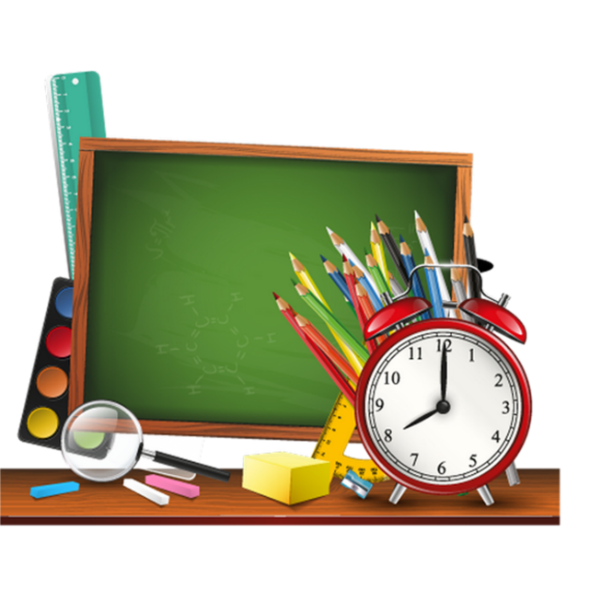                             						Автор: Харитонова К.Г. – педагог дополнительного 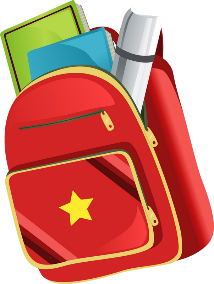 образованияМЛЬКОВО2018УПРАВЛЕНИЕ ОБРАЗОВАНИЯ АДМИНИСТРАЦИИМИЛЬКОВСКОГО МУНИЦИПАЛЬНОГО РАЙОНАМУНИЦИПАЛЬНОЕ КАЗЁННОЕ УЧРЕЖДЕНИЕ ДОПОЛНИТЕЛЬНОГООБРАЗОВАНИЯ РАЙОННЫЙ ДОМ ДЕТСКОГО ТВОРЧЕСТВАПриказ № ___________    От  ___________________    Директор МКУДО РДДТ          _______________________ Г. И. БартошинаДОПОЛНИТЕЛЬНАЯ ОБЩЕОБРАЗОВАТЕЛЬНАЯ ПРОГРАММА «MAGIC ENGLISH» Возраст участников: 7-11 лет                   Срок реализации 3 года			Составитель: Харитонова К.Г.Мильково, Камчатский край, 2018 г.Оглавление:Паспорт программы Полное наименование программы: «Magic English» Руководитель: Харитонова Карина ГригорьевнаОрганизация-исполнитель: Муниципальное казённое учреждение дополнительного образования районный дом детского творчестваАдрес организации исполнители, телефон, факс: Камчатский край, село Мильково, улица Кооперативная 9, 8 (415) 33-2-30-50, 8 (415) 33-2-23-50ФИО, должность автора: Харитонова Карина Григорьевна, педагог дополнительного образованияГеография программы: Камчатский край, село МильковоЦелевые группы: программа разработана для детей младшего школьного возраста (7-11 лет), количество учащихся в группе 12-15 человекЦель программы: формировать   элементарные навыки общения на английском языке у обучающихсяНаправленность: социально-педагогическаяСрок реализации программы: 3 годаУровень реализации: начальное образованиеУровень освоения: общекультурныйСпособ освоения содержания образования: поисковый (эвристический)Краткое содержание программы: целью настоящего курса является формирование элементарных навыков общения на английском языке у обучающихся, обеспечивая непрерывность в развитии личности ребенка в целом, его интеллектуальных и эмоционально-волевых способностей, и личностных качеств, которые, прежде всего, проявляются в языке. Развитие коммуникативно-игровых и творческих способностей с помощью инсценировок, ролевых игр, проектов. Расширение кругозора детей посредством знакомства с иноязычными праздниками, традициями, иностранными словами, вошедшими в русский язык и др. Воспитание навыков работе в коллективе через решение общей задачи.Комплекс основных характеристик программы2.1 Пояснительная запискаИностранный язык сегодня становиться в большой мере средством жизнеобеспечения общества. Роль иностранного языка возрастает в связи развитием экономических связей, с интернационализацией народной дипломатии. Изучение иностранного языка и иностранная грамотность наших граждан способствуют формированию достойного образа россиянина за рубежом, позволяют разрушить барьер недоверия, дают возможность нести и распространять свою культуру и осваивать другую. Поэтому иностранный язык стал обязательным компонентом обучения не только в школе и вузах, но и во многих дошкольных учреждениях. Раннее обучения иностранному языку создает прекрасные возможности для того, чтобы вызвать интерес к языковому и культурному разнообразию мира, уважение к языкам и культурам других народов, способствует развитию коммуникативно-речевого акта. Роль иностранного языка на ранней ступени обучения особенно неоценима в развивающем плане. Программа направлена на воспитание интереса к овладению иностранным языком, формирование гармоничной личности, развитию психических процессов, а также познавательных и языковых способностей; способствует развитию активной и пассивной речи, правильному звукопроизношению на осознанном уровне.В связи с возрастающей учебной нагрузкой в начальных классах, с одной стороны, и заинтересованностью родителей в изучении их детьми английского языка с другой, а также исходя из заботы о здоровье ребенка, появилась необходимость в создании программы обучения английскому языку в раннем возрасте, которая позволит развить и сохранить интерес и мотивацию к изучению иностранных языков и не нанесет, в связи с изучением нескольких предметов в течение всего учебного года вреда здоровью детей. Актуальность данной программы обусловлена также ее практической значимостью. Дети могут применить полученные знания и практический опыт в средней школе. К тому моменту у них будет сформировано главное - интерес к дальнейшему изучению английского языка, накоплен определенный объем знаний, что значительно облегчит освоение любой программы обучения английскому языку в средней школе.Педагогическая целесообразность данной программы дополнительного образования обусловлена важностью создания условий для формирования у обучающихся коммуникативных и социальных навыков, которые необходимы для успешного интеллектуального развития ребенка.Программа рассчитана на обучение детей в возрасте 7-11 лет. Программа является вариативной: педагог может вносить изменения в содержание тем (выбрать ту или иную игру,стихотворение, форму работы, заменить одну сказку на другую, дополнять практические занятия новыми приемами, и т.д.), менять порядок учебных тем в зависимости от календарных праздников (темы, относящиеся к разделам «Праздники»).Цели и задачиЦель курса – формировать   элементарные навыки общения на английском языке у обучающихся, обеспечивая   непрерывность в развитии личности ребенка в целом, его интеллектуальных и эмоционально-волевых способностей, и личностных качеств, которые, прежде всего, проявляются в языке.Задачи программы.1. Формирование языковой догадки посредством различных видов текстов: стихов, считалок, песен, диалогов.2. Формирование навыка восприятия иностранной речи на слух посредством упражнений на аудирование и произношение.	3.Развитие коммуникативно-игровых и творческих способностей с помощью инсценировок, ролевых игр, проектов.4. Расширение кругозора детей посредством знакомства с иноязычными праздниками, традициями, иностранными словами, вошедшими в русский язык и др.;	5. Воспитание навыков работе в коллективе через решение общей задачи.Ожидаемые (прогнозируемые) результаты.По окончанию изучения программы учащиеся должны знать:1.Слова по темам, касающиеся их повседневной жизни.	2.Правила употребления грамматических форм, связанных с этими темами.3.Английский алфавит.4.Счет.5.Должны знать и практически владеть формами единственного и множественного числа, формами личных и притяжательных местоимений, предлогами.Должны уметь:											1. Рассказать о своей семье, вкусах и предпочтениях					2. Давать краткие ответы на вопросы.							3. Воспринимать на слух иноязычную речь, отвечать на вопросы относительно полученной информации.	Приобретают социокультурные знания:1.Название страны, язык которой изучают.2.Знание имен некоторых литературных героев детских произведений.3.Умение воспроизводить небольшие простые изученные произведения детского фольклора (стихи, песни, игры) на английском языке.3. Содержание программыУчебно-тематический план 1 год обученияСодержание разделов и темРадел 1. Здравствуй английский. (4 ч)Тема: Здравствуй, английский! Вводный урок. Тема: Кто ты? Названия животных. Сколько тебе лет? Счет от 1 до 5. Тема: Кто старше? Счет от 6 до 10. Я умею. Глаголы движения. Тема: Что ты умеешь? Делай так! (закрепление пройденного). Тема: Я не умею. Расскажи о себе. Тема: Мы идем в лесную школу. Конкурс на лучшего артиста. Тема: Что случилось с Алисой? Билли – новый ученик в лесной школе. Тема: В зоопарке. Магазин Тома. Тема: Праздник осени. Осенний лес. Раздел 2. Добро пожаловать в театр. (5 ч)Тема: В гостях у мистера Брауна. Моя семья. Семья Томаса. Тема: Давайте поиграем! Сколько животных на прогулке? Тема: Кто живет на ферме? Животные Джона.Тема: Тим на ферме. Спортивное состязание. Тема: Давайте тренироваться! Письмо от Трикки. Тема: Что умеет Алиса? В новогоднем лесу.Тема: Проверим себя! Проект The ABC.Раздел 3. Давайте читать и говорить по-английски. (4 ч)Тема: Новая артистка театра – Мэри. Кто где живет? Где живет слоненок?Тема: Что делает Том? Как выглядит Питер?Тема: Какой Тим? Какой артист тебе нравится? Кто питомец Анны? Какой у Билли друг? Тема: Что делают Дайно и Кау? Рассказ Рокки. Что ты знаешь о собаке?Тема: На уроке. Любопытный кролик Мартин. Кто друг Рокки? Тема: Что делают Джим и Джил? Интервью с участником спортивного праздника. Что видит Трикки?Тема: Конкурс загадок Тема: Проект «Загадка»Раздел 4. Познакомьтесь с моими друзьями. (5 ч)Тема: Мои друзья. Котенок Алисы. Почему Ник грустный?Тема: Какие артисты в театре? Международный детский лагерь. Тема: Что ты умеешь хорошо делать? Клуб «Почемучка». Тема: Интервью Энн. Друг Ника.Тема: Тест по теме «Формы глаголы to be». Что ты помнишь? Тема: Проверим себя!Тема: Проект «Книга о друге».Учебно-тематический план 2 год обученияСодержание тем и разделовРаздел 1. Добро пожаловать в зеленую школу. (6 ч)Тема: Давайте познакомимся. Счёт. Притяжательные местоимения.Тема: Общие вопросы с глаголами «быть, иметь» Новый ученик в лесной школе. Повелительное наклонение.Тема: Занимательная анкета. Еда. Общие вопросы и краткие ответы. В гостях у мисс Чэттэр. Правила этикета за столом.Тема: Вкусное угощение. Структура типа «Я люблю читать». Капризная лисица Бэсс. Рассказы учащихся.Тема: На школьном огороде. 3-е лицо единственного числа в настоящем времени. Мой друг Билли. Беседа о любимой еде. Любимый завтрак. Специальные вопросы в настоящем времени.Тема: В гостях у поросёнка Питера. Личные местоимения. В школьной столовой. Все типы вопросов в настоящем времени.Тема: Наши лучшие друзья. Дни недели.Тема: Описание животных. Отрицательные формы.Тема: Любимые домашние питомцы. Разные покупки.Раздел 2. Веселые уроки в лесной школе. (7,5 ч)Тема: Продукты. Работа с текстом. Построение общих вопросов.Тема: Построение специальных вопросов. Тема: Выражение долженствования.Тема: Местоимения.Тема: Числительные 1-20.Тема: Выражение разрешения что-либо сделать.Тема: Числительные 10, 20 – 100. Работа с текстом. Раздел 3. Поговорим о новом друге! (6,5 ч)Тема: Работа с текстом. Дни недели. Тема: Времена года. Занятия в разное время года.Тема: Названия месяцев. Порядковые числительные.Тема: Даты. Подарки в день рождения.Тема: День рождения. Любимые занятия. На почте.Тема: Употребление глаголов в 3л. ед. числе. Оформление конверта. Заглавная буква. Тема: Притяжательный падеж существительных. Работа с текстом.Тема: Вопросительные слова. Построение специальных вопросов. Праздники. Раздел 4. Рассказываем сказки и пишем письма нашим друзьям. (7,5 ч)Тема: Части тела. Выражение наличия.Тема: «Систематизация знаний по теме: «Части тела». Время.Тема: Режим дня. Утвердительные предложения. Общие и специальные вопросы.Тема: Систематизация знаний по темам: «Время», «Дни недели» «Режим дня».Тема: Множественное число существительных. Слова исключения. Выражение умения что-либо сделать.Тема: Тестирование. Работа над ошибками. Тема: Проектная работа: «Письмо ученику лесной школы».Учебно-тематический план 3 год обученияСодержание тем и разделовРаздел 1. Любимое время года. (7,5 ч)Тема: Времена года. Погода. Развитие умений и навыков устной речи.Тема: Образование будущего простого времени. Будущее простое время. Отрицание и общие вопросы. Специальные вопросы.Тема: Погода. Развитие умений и навыков в чтении.Тема: Любимое время года. Развитие навыков монологической речи.Тема: Проверочная работа по теме «Времена года».Тема: Работа над ошибкамиРаздел 2. Английский дом. (5,5 ч)Тема: Дом. Грамматическая структура there is/there are.Тема: Мебель. Введение лексики.Тема: Предлоги места. Работа над грамматикой.Тема: Моя комната. Развитие навыков монологической речи.Тема: Комната. Развитие навыков аудирования.Тема: Дом. Развитие умений в письменной речи.Тема: Повторение. Выполнение упражнений. Проверочная работа по теме «Дом».Раздел 3. Жизнь в городе и селе. (5,5 ч)Тема: Город, село. Введение лексики.Тема: Город, село. Закрепление изученной лексики.Тема: Степени сравнения прилагательных. Работа над грамматикой.Тема: Степени сравнения прилагательных. Работа над грамматикой.Тема: Город, село. Развитие умений и навыков в чтении.Тема: Животные. Введение лексики.Тема: Животные. Развитие умений и навыков в устной речи.Тема: Проверочная работа по теме «Город, село».Раздел 4. Мир моих фантазий: сочиняем истории и сказки. (6,5 ч)Тема: Образование прошедшего простого времени.Тема: Прошедшее простое время. Работа над грамматикой.Тема: Прошедшее простое время. Глагол to be.Тема: Прошедшее простое время. Отрицание, общие и специальные вопросы.Тема: Проверочная работа по теме «Рассказы».Тема: Сказка. Работа над проектом.Тема: Итоговая проверочная работа по изученному материалу.4. Комплекс организационно-педагогических условий4.1 Календарный учебный графикНачало учебного года – 01 сентябряНачало учебных занятий – 01 сентябряЗимние каникулы с 28 декабря по 09 январяЛетние каникулы с 01 июня по 31 августаПродолжительность учебного года 38 недель, 108 дней4.2 Условия реализации программыДля организации образовательного процесса по программе необходим учебный кабинет, состоящий из двух зон: учебной и игровой. Учебная зона должна быть оборудована партами и стульями по количеству учащихся, классной доской, компьютером, проектором, экраном или телевизором. Необходимо оформить уголок с достижениями учащихся. Игровая зона должна быть оборудована настольными играми, книгами в соответствии с возрастными особенностями учащихся.Для каждого учащегося необходим учебный комплект, который включает себя: шариковую ручку, простой карандаш, тетрадь в клетку.В зависимости от кадрового потенциала учреждения обучение по программе проводит педагог дополнительного образования, имеющего квалификацию учитель начальных классов (учитель английского языка).4.3 Формы аттестации учащихся, оценочные материалыК данному курсу обучения составлена программа мониторинга (Приложение 1)4.4 Методическое обеспечение программыПрограмма предлагает очную форму обучения, форма организации образовательного процесса – индивидуально-групповая. Виды работы на занятиях английским языкомРабота над произношением: скороговорки, рифмовки, сказки, зарядки, жестикулирование.Работа с предметами: описание, диалог с игрушкой, игры и сказки.Работа с картинками: описание, детализация, диалог, игры, сравнение.Разучивание и декламация стихов, потешек, считалок, скороговорок, рифмовок конкурс чтецов, разножанровая декламация (в том числе оптимистическая, печальная, сердитая), соревнования в командах и парах.Драматизация коротких рассказов, историй, сказок и пьес: пальчиковый театр, маски, костюмированные шоу, концерт для показа родителям и сверстникам.Подвижные игры: игры с мячом, “цепочка” с игрушкой, физкультминутки, танцы и хороводы, команды в движении.Спокойные игры: настольные, загадки, кроссворды.Творческие и ситуативные игры: ролевые игры, интервью, бытовые сюжеты.Рассказ по картинке: сопоставление, описание, сравнение, воображение с прогнозированием. Изучение букв и звуков: письмо в тетради, рисунки слов на заданные буквы или звуки, штриховка букв, видеокурс по отработке алфавита.Образовательный процесс включает в себя различные методы обучения:Словесные методы обучения: беседа, рассказ, объяснение, чтение, диалогМетод игры: дидактические, развивающие, познавательные, подвижные, на развитие внимания, памятиНаглядный метод обучения: картинки, видео, таблицы, схемыМетоды воспитания: убеждение, поощрение, стимулирование, мотивация.При проведении занятий деятельность педагога направлена на:Создание положительной познавательной мотивации детей;Создание ситуации «успеха» каждого ребенка;Организация внимания детей;Активизация речевого и обогащение словарного запаса детей.Каждое занятие состоит из следующих этапов:Организационный момент. (Этап нацелен на формирование у детей познавательного интереса)Актуализация знаний. (Учащиеся вспоминают и повторяют прошлую тему)Постановка темы занятия. Целеполагание. (Постановка целей)Открытие новых знаний. (На данном этапе происходит знакомство и усвоение детьми новых знаний.)Физминутка. Закрепление пройденного материала. (Учащиеся учатся применять полученные знания на практике)Итог. (Осознание и осмысление детьми полученных знаний)Рефлексия.Дидактические материла представлены в приложении 2.Используемая и рекомендуемая литература 1. Примерные  программы по учебным предметам. Стандарты второго поколения. Москва  «Просвещение» 20102. Примерная программа по иностранному языку для начальной школы// Иностранные языки в школе.- 2010.- №9. – С.2-20.3. Копылова В. В. Федеральный государственный образовательный стандарт начального общего образования: назначение, структура, требования //Иностранные  языки в школе. 2010. -№5. – С.2-6.4. Enjoy English / Английский с удовольствием. 2-11 классы. Программа курса английского языка. Биболетова М. З., Денисенко О. А., Трубанева Н. Н.5. Биболетова М. З.и др. Enjoy  English: учебник  английского  языка  для 3  класса / М. З.Биболетова — Обнинск: Титул,2010..6. Биболетова М. З.  и др. Enjoy  English: книга  для  учителя / М. З.Биболетова — Обнинск: Титул,20010.7. Биболетова М. З.  и др. Enjoy  English: рабочая  тетрадь / М. З.Биболетова — Обнинск: Титул,2010.8. Биболетова  М. З.  и  др. Enjoy  English : CD MP3 / М. З.Биболетова - Обнинск: Титул, 20099. Биболетова М. З. Enjoy English 4: учебник английского языка для учащихся 4 класса/М. З. Биболетова – Обнинск: Титул, 201210. Биболетова М. З. Enjoy English 4: книга для учителя/ М. З. Биболетова. – Обнинск: Титул, 201211. Биболетова М. З. Enjoy English 4: рабочая тетрадь для учащихся 4 класса / М. З. Биболетова, Обнинск: Титул 201212. Биболетова М. З. Enjoy English 4: CD диск/ М. З. Биболетова – Обнинск: Титул, 201013.  Контрольно-измерительные материалы. Английский язык: 3 класс / Сост. Г. Г.Кулинич. – 2-е изд., перераб. – М.: ВАКО, 2011. – 64 с.14. Федеральный государственный образовательный стандарт начального общего образования. - М.: Просвещение, 2011.15. Примерные программы начального общего образования. В 2 ч. – М.: Просвещение, 2011.16. Дзюина Е.В. Поурочные разработки по английскому языку к УМК М.З. Биболетовой и др. «Enjoy English»: 4 класс. - М.: ВАКО, 2010г.Английский язык: Книга для учителя к учеб. для 3 кл. общеобразоват. учреждений/ O. В. Афанасьева, И. В. Михеева.- Москва: Дрофа, 2015. Английский язык. Лексико- грамматический практикум. О.В. Афанасьева,  И.В. Михеева, К.М. Баранова. Москва. Дрофа. 2016   Диагностика результатов образования 3 класс. О.В. Афанасьева,  И.В. Михеева, К.М. Баранова.   Москва. Дрофа. 2016 Примерные программы начальной общеобразовательной школы. Иностранный язык. — М.: Просвещение, 2009.  Федеральный государственный образовательный стандарт начального общего образования / М-во образования и науки Российской Федерации. — М.: Просвещение, 2010.№СодержаниеСтраница1Паспорт программы42Комплекс основных характеристик программы52.1Пояснительная записка52.2Цели и задачи63Содержание программы84Комплекс организационно-педагогических условий424.1Календарный учебный график424.2Условия реализации программы434.3Формы аттестации учащихся, оценочные материалы434.4Методическое обеспечение программы435Используемая и рекомендуемая литература46№     Тема разделаКоличество часовРаботы по закреплению изученного мат-ла1Здравствуй, английский35Вх. Контроль + КР, беседа2Добро пожаловать в театр35КР + проект3Давайте читать и говорить по-английски35КР, занятие игра, тесты4Познакомьтесь с моими друзьями37КР + проект5Итого14210Знания УменияЗнать формы приветствия и прощания. Названия стран, говорящих на английском. Этикетные формулы приветствия Здороваться и прощаться на английском языке: “Hello!”, “Good-bye!” (“Bye!”); понимать на слух вопрос “What’s your name?”; отвечать на вопрос “What’s your name?”, употребляя конструкцию “I’m (Dima).ЗнанияУмения Английские имена, правила чтения и написания буквы Аа. Числительные от 1 до 5, как представиться и назвать возраст, правила чтения буквы Bb. Писать и читать букву Аа, читать транскрипционные знаки [æ], [ei]. Писать и читать букву Bb, читать транскрипционные знаки [b]. Знания Умения Числительные от 1 до 5, правила чтения буквы Сс. Глаголы движения, модальный глагол “Can”, правила чтения буквы Dd.Считать от 1 до 10, писать и читать букву Сс, читать транскрипционные знаки [s], [k]. Рассказывать, что он может делать, писать и читать букву  Dd, читать транскрипционные знаки [d].ЗнанияУменияКак спросить умеет ли человек совершать какое-либо действие, правила чтения буквы Ee. Как давать команды, правила чтения буквы Ff.Задавать общие вопросы с “can”, кратко отвечать на них, писать и читать букву Ee, читать транскрипционные знаки [i:], [e]. Строить предложения в повелительном наклонении,писать и читать букву Ff, читать транскрипционные знаки [f].ЗнанияУменияПравило построения отрицательных предложений с “can”, правила чтения буквы Gg. Правила чтения буквы Hh.Рассказывать, что он не умеет делать, писать и читать букву  Gg, читать транскрипционные знаки [g], [dƷ]. Писать и читать букву Hh, читать транскрипционные знаки [h].ЗнанияУменияГлаголы, обозначающие учебные действия, правила чтения буквы Ii. Фразы, которыми можно выразить оценку, правила чтения буквы Jj.Рассказывать, что он умеет делать в школе, писать и читать букву Ii, читать транскрипционные знаки [ ai], [i]. Оценивать совершенное действие, писать и читать букву Jj, читать транскрипционные знаки [dƷ], [ ].ЗнанияУменияПравила чтения буквы Kk. Названия школьных принадлежностей, правила чтения буквы Ll. Писать и читать букву Kk, читать транскрипционные знаки [k]. Рассказывать, какие школьные принадлежности у него есть, писать и читать букву Ll, читать транскрипционные знаки [l]. ЗнанияУменияПравила чтения буквы Mm. Названия цветов, правила чтения буквы Nn. Писать и читать букву Mm, читать транскрипционные знаки [ m]. Называть цвета, писать и читать букву Nn, читать транскрипционные знаки [n].ЗнанияУменияНазвания цветов, правила чтения буквы Оо. Названия цветов, правила чтения буквы Pp. Называть цвета, писать и читать букву Оо, читать транскрипционные знаки [ɒ], [əʊ]. Называть цвета, рассказывать о себе, писать и читать букву Pp, читать транскрипционные знаки [p]. ЗнанияУменияПравила построения вопросительных и отрицательных предложений, правила чтения буквы Qq. Правила построения отрицательного предложения с have got, правила чтения буквы Rr. Правила построения вопросительного предложения с have got, правила чтения буквы Ss. Рассказывать о себе и расспрашивать друга о нем, читать и писать букву Qq, читать транскрипционные знаки [qw]. Рассказывать о своей семье, читать и писать букву Rr, читать транскрипционные знаки [r]. Расспрашивать у кого что есть, читать и писать букву Ss, читать транскрипционные знаки [s], [z]. ЗнанияУменияКонструкцию Let’s …! Правила чтения буквы Tt. Правило образования множественного числа существительных, правила чтения буквы Uu. Предлагать другу какой-либо вид деятельности, используя конструкцию Let’s …! читать и писать букву Tt, читать транскрипционные знаки [t]. Образовывать множественное число существительных, читать и писать букву Uu, читать транскрипционные знаки [ju:], [Λ].ЗнанияУменияПравило образования множественного числа существительных, правила чтения буквы Vv. Правило употребления конструкции has got, правила чтения буквы Ww. Образовывать множественное число существительных, читать и писать букву Vv, читать транскрипционные знаки [v]. Употреблять конструкцию has got, читать и писать букву Ww, читать транскрипционные знаки [w].Знания Умения Правило употребления конструкции has got, правила чтения буквы Xx. Названия спортивных игр, правила чтения буквы Yy. Употреблять конструкцию has got, читать и писать букву Xx, читать транскрипционные знаки [ks]. Рассказывать в какие спортивные игры он умеет играть, читать и писать букву Yy, читать транскрипционные знаки [ai], [i], [j].Знания Умения Названия видов спорта, правила чтения буквы Zz. Названия видов спорта и спортивных игр. Рассказывать какими видами спорта он занимается, читать и писать букву Zz, читать транскрипционные знаки [z]. Рассказывать о своих спортивных интересах. Знания Умения Правила построения рассказа.Рассказывать о себе и своих увлечениях. Знания Умения Английский алфавит, лексику по темам «моя семья», «спорт».Называть и писать все буквы английского алфавита, рассказывать о себе, своей семье и своих увлечениях.Знания Умения Правило построения повествовательных предложений с глаголом в 1 лице. Правило построения повествовательных предложений с глаголом в 3 лице единственном числе.Строить повествовательные предложения с глаголом в 1 лице. Строить повествовательные предложения с глаголом в 3 лице единственном числе.  Знания Умения Правило построения повествовательных предложений с глаголом в 3 лице единственном числе. Правило чтения буквы Ii в закрытом слоге. Лексику по теме «Внешность», правило построения предложений с глаголом to be.Строить повествовательные предложения с глаголом в 3 лице единственном числе. Читать букву Ii в закрытом слоге. Описывать внешность.Знания Умения Лексику по теме «Характер». Правило чтения буквы Аа в закрытом слоге. Правило чтения окончания множественного числа. Правило образования притяжательного падежа существительных. Правило чтения буквы Ее в закрытом слоге. Описывать характер. Читать окончания множественного числа. Образовывать притяжательный падеж существительных. Читать букву Ее в закрытом слоге.Знания Умения Правило чтения буквосочетания ck. Лексику по теме «Внешность, характер». Сокращенные отрицательные формы глаголов is, can, have got, правило чтения буквы Оо в закрытом слоге. Читать буквосочетание ck. Рассказывать о своем друге. Употреблять в речи сокращенные отрицательные формы глаголов is, can, have got, чиать Оо в закрытом слоге. Знания Умения Правила чтения буквы х и буквосочетания th. Правило употребления артиклей. Правило чтения буквы Uu в закрытом слоге, буквы Yy на конце слова.Читать букву х и буквосочетание th. Употреблять артикли а/the. Читать букву Uu в закрытом слоге, букву Yy на конце слова.Знания Умения Личные местоимения. Правило чтения буквы Ее в открытом слоге и буквосочетания ее. Употреблять в речи личные местоимения. Читать букву Ее в открытом слоге и буквосочетание ее.Знания Умения Изученную лексикуРассказывать о друзьях, описывать их внешность и характер, читать гласные буквы в закрытом слогеЗнания Умения Изученную лексикуУпотреблять в речи личные местоимения. Уметь описывать внешность, читать гласные звуки в закрытом слоге.Знания Умения Правило чтения буквы Ii в открытом слоге. Лексику, необходимую для описания животных. Правила чтения буквы Yy в различных позициях. Читать букву Ii в открытом слоге. Описывать животных. Читать букву Yy в различных позициях.Знания Умения Правило чтения буквы Аа в открытом слоге. Принципы чтения с поиском определенной информации. Читать букву Аа в открытом слоге. Читать небольшие тексты в поисках определенной информации. ЗнанияУмения Принципы чтения с поиском определенной информации. Правило чтения буквы Oo в открытом слоге, формы глагола to be  в настоящем времени. Читать небольшие тексты в поисках определенной информации. Употреблять формы глагола to be  в настоящем времени, читать букву Oo в открытом слоге. Знания Умения Правило чтения буквы Uu в открытом слоге. Правила чтения гласных букв.Читать букву Uu в открытом слоге. Читать все гласные буквы в открытом и закрытом слогах. Знания Умения Правила чтения букв, формы глагола to be  в настоящем времени.Читать небольшие тексты, понимать прочитанное.Знания Умения Правила чтения букв, формы глагола to be  в настоящем времени.Читать небольшие тексты, понимать прочитанное.Знания Умения Знать изученный материалЧитать небольшие тексты, понимать прочитанное.№     Тема разделаКоличество часовРаботы по закреплению изученного мат-ла1Добро пожаловать в зеленую школу53Вх. Контроль + КР2Веселые уроки в лесной школе53КР + проект, занятие-путешествие3Поговорим о новом друге!53КР, олимпиады, фронтальный опрос4Рассказываем сказки и пишем письма нашим друзьям!53КР + проект5Итого2124Знания Умения - знать английский алфавит, гласные и согласные буквы.-произносить и различать буквы английского алфавита;-пользоваться основными   правилами чтения гласных букв; -исполнять песенку “The ABC”; -составлять рассказ о своём друге, пользуясь моделями;-восстанавливать текст в соответствии с решаемой учебной задачей.ЗнанияУмения- понимать на слух полностью короткий текст, -рассказывать о людях, используя предложения с глаголами-связкой (He/She is a dog. His/Her name is … .He/She can…;- вести диалог-расспрос, используя вопрос: Can he/she swim?-пользоваться основными правилами чтения и орфографии английского языка;-понимать небольшие сообщения, построенные на знакомом языковом материале;-вести диалог этикетного характера по теме «Знакомство»; -отвечать на запрашиваемую информацию; -использовать в речи модальный глагол can. ЗнанияУмения-вести диалог-расспрос, используя вопрос: Do you like sweets?-понимать на слух полностью короткий текст с опорой на картинку. -читать слова с буквосочетанием ar.-владеть лексическим материалом по теме «Еда»;-пользоваться правилом чтения (a + r),  соблюдая долготу гласных букв;-задавать общие вопросы с глаголом to do;Знания Умения- вести этикетный диалог с использованием фраз: Do you like…? Would you like (some)…? – Yes, please. No, thank you. Help yourself!-использовать  в речи качественные прилагательные.- вести диалог с использованием вопроса: Do you … ? Would you like … ?; -отвечать на запрашиваемую информацию.ЗнанияУмения- восстанавливать текст, вставляя в него пропущенные слова.-использовать в речи  конструкции общего вопроса в Present Simple в 3 лице ед. числа (Does he/she like…?)-владеть лексическим материалам  по теме “Еда”; -использовать в речи словосочетание a lot of;-задавать  и  отвечать  на общие вопросы;  -восстанавливать текст; -вести диалог-расспрос; -понимать основное содержание несложного текста.ЗнанияУмения-учить рассказывать о своих предпочтениях в еде и расспрашивать собеседника о его любимых блюдах;- читать и правильно отвечать на вопросы;- читать слова с буквосочетанием wh.-употреблять в речи местоимение some.- вести диалог-расспрос, задавая вопросы: Where…? When…? Why…? What…?- читать слова с буквосочетаниями: or, er, ir.-вести диалог-расспрос, используя вопросы: Does he/she like…?-понимать на слух текст с опорой на наглядность;-рассказывать о себе;-восстанавливать текст, вставляя в него пропущенные слова.-читать слова с буквосочетанием th.-владеть лексическим материалом по теме; -пользоваться правилом чтения буквосочетание wh; -употреблять в речи неопределённые местоимения;- составлять меню; -отвечать на запрашиваемую информацию; -читать про себя и понимать основное содержание небольших текстов;-пользоваться правилом чтения буквосочетаний ir, er, or под ударением и в безударном положении; -владеть лексическим материалом по теме; -понимать на слух речь одноклассников; -расспрашивать собеседника, задавая вопросы (кто? что? где? когда?).Знания Умения-знать: название дней недели; лексику по теме; особенности разговорного этикета;  -рассказывать о различных занятиях в разные дни недели;-вести этикетный диалог «В магазине»:-читать текст с полным пониманием.-использовать название дней недели в речи; -рассказывать о себе; -вести диалог этикетного характера.Знания Умения -знать: название дней недели; основные правила чтения и орфографии; структуру отрицательного предложения;  -понимать на слух текст, построенный на знакомом языковом материале;-рассказывать о своём домашнем животном.-читать слова с буквосочетанием ea [i:].- понимать небольшое простое сообщение на слух; -составлять небольшое описание; писать краткое сообщение о питомце.ЗнанияУмения-знать основные правила чтения и орфографии; особенности интонации основных типов предложений;-понимать на слух полностью текст, построенный на знакомом языковом материале;-вести диалог-расспрос: отвечать на общие и специальные вопросы (Can…?Do…? Does…? Are…? Who…? Where…? What…?).-использовать лексику по теме “Еда”;- строить высказывание по теме «Покупки»; -составлять словосочетания; -читать про себя и понимать основное содержание доступных по объему текстов, построенных на изученном языковом материале.ЗнанияУмения-знать: названия животных и частей тела; -понимать на слух текст, построенный на знакомом языковом материале; лексику по теме; правило чтения буквосочетания еа; основные коммуникативные типы простого предложения; -вести этикетный диалог: Would you like…? Have you got…? May I have (some)…?-описывать животное, указывая название, размер, цвет, что умеет делать;-читать и понимать текст, построенный на знакомом языковом материале.   -произносить новые слова (teeth, tail, eyes, face, nose, ears, neck, giraffe, crocodile, kangaroo);-понимать на слух диалогическую речь; -строить диалогическое  высказывание  по  образцу;  -читать  вслух  и  про  себя  тексты,  включающие новые слова; -составлять небольшое монологическое высказывание (описание животного);-понимать на слух сообщение с опорой на иллюстрацию; -отвечать на запрашиваемую информацию.ЗнанияУмения-знать: лексику по теме; вопросительные слова; нормы речевого этикета; правила написания новых слов;-вести диалог расспрос, используя: What…? Where…? When…? How…?-вести диалог этикетного характера: поздороваться, предложить угощение, поблагодарить за угощение/вежливо отказаться от угощения;-восстанавливать текст, вставляя в него пропущенные слова.-расспрашивать собеседника, задавая простые вопросы; -рассказывать о себе; -списывать текст, вставляя в него пропущенные слова в соответствии с контекстом.ЗнанияУмения-знать: модальные глаголы can и must; правила чтения буквосочетаний ch, sh;-давать рекомендации, употребляя модальный глагол must: You must… You must not…-читать и понимать текст, построенный на знакомом языковом материале.- использовать модальные глаголы в речи;- читать текст, построенный на изученном языковом материале.ЗнанияУмения-знать: значение и употребление слов much, many и устойчивого словосочетания a lot of; основные правила чтения; -употреблять модальный глагол must в повествовательном и отрицательном предложениях: You must… You must not…-употреблять в речи слова: much, a lot of;- читать и понимать текст, построенный на знакомом языковом материале.- использовать модальные глаголы в речи;- писать новые слова; понимать основное содержание текстов.  ЗнанияУмения-знать: количественные числительные; правило чтения буквосочетания оо; вопросительные слова;-вести диалог-расспрос, используя общие и специальные вопросы: Does it like…? Is it…? Can it…? What…? Where…? When…? How…? Who…? Why…?-употреблять  в речи числительные от 11 до 20;-читать буквосочетание оо.- употреблять количественные числительные в речи;- писать числительные от 1 до 20;- задавать простые вопросы и отвечать на них; -понимать на слух основное содержание текстов.   ЗнанияУмения-знать: лексику по теме; числительные от 1 до 20; основные правила орфографии и чтения; модальный глагол may; краткие отрицательные формы глаголов;   -вести диалог этикетного характера, используя модальный глагол may;-рассказывать о себе от имени героя сказки.-считать от 1 до 20;- писать числительные; -просить что-либо;- списывать текст, вставляя в него пропущенные слова в соответствии с текстом.ЗнанияУмения-знать: название дней недели; образование числительных до 100; конструкцию вопросительного предложения в Present Simple;   -вести диалог-расспрос, используя вопросы: What do you like to do on Sundays? What does he/she like to do on Sundays?-рассказывать о любимом занятии друга по воскресеньям;-употреблять в речи числительные от 20 до 100;-строить рассказ по образцу;-читать буквосочетания ay, ey.- считать от 1 до 100;- задавать общий вопрос в Present Simple и отвечать на него;- рассказывать о своем друге;-читать вслух текст, построенный на изученном языковом материале, соблюдая правила произношения и соответствующую интонацию.   ЗнанияУмения- знать: основные коммуникативные типы предложений; прилагательные, описывающие качества человека; название  дней  недели;  основные  правила  орфографии и чтения; -описывать картину по плану;-рассказывать о сказочном герое (характер, что умеет делать, любимые занятия);-понимать текст, содержащие отдельные незнакомые слова.- рассказывать о себе и о своем друге;- понимать на слух основное содержание облегченных текстов;- произносить название дней недели; рассказывать о себе и о своем друге.ЗнанияУмения-знать: название времен года; структуру утвердительного, отрицательного и вопросительного предложений; основные правила орфографии и чтения;-рассказывать о любимом времени года опираясь на модели;-вести диалог-расспрос, используя вопросы: Do you like …? Why do you like…?- вести этикетный диалог «За столом».-читать и понимать текст;-рассказывать о временах года (I can play badminton in summer.);-восстанавливать текст, вставляя в него пропущенные слова;-обобщать сведения о конструировании общих вопросов в Present Simple (Do..? Does…? Can…? Has…got…?расспрашивать собеседника, задавая простые вопросы, и отвечать  на  них;  -читать  про  себя  и  понимать  основное  содержание небольших текстов. -- рассказывать о себе и о друге; -задавать общий вопрос; -извлекать основную информацию из текста.  ЗнанияУмения-знать: названия и орфографическое написание времен года и месяцев; структуру вопросительного, отрицательного и утвердительного предложений; основные правила орфографии и чтения; количественные и порядковые числительные; произношение порядковых числительных.- понимать на слух основное содержание облегченных, доступных по объему текстов; -рассказывать о себе;- употреблять порядковые числительные в речи; -расспрашивать собеседника о его желаниях;- читать текст, основанный на знакомом языковом материале. ЗнанияУмениязнать: лексику по теме; порядковые числительные; основные правила чтения; лексику по теме; порядковые числительные и исключения.- использовать структуру I’d like… и порядковые числительные в речи.- употреблять порядковые числительные в речи и писать их; произносить названия месяцев и даты.ЗнанияУмения-знать: лексику по теме; новую лексику; основные правила чтения; интонация побудительных и вопросительных предложений- рассказывать о себе и о своих друзьях; -расспрашивать собеседника; - использовать новые слова в речи;- вести диалог этикетного характера;ЗнанияУмения-знать: лексику по теме; название страны – родины английского языка, ее столицы; правило написания фамилий, имен, названий стран, городов и улиц.- читать про себя;- понимать основное содержание прочитанного; -списывать текст, вставляя в него пропущенные слова в соответствии с контекстом;- произносить названия стран и городов;- читать текст, основанный на небольшом количестве незнакомого языкового материала.ЗнанияУмения-знать лексику по теме; структуры утвердительного, отрицательного и вопросительного предложений; основные правила орфографии и чтения.-использовать притяжательный падеж существительных в речи; -читать вслух и про себя, извлекая информацию из текста; окончание -s притяжательного падежа.-соблюдать словесное и фразовое ударение; интонацию утвердительного, вопросительного, побудительного предложений, а также предложений с однородными членами.ЗнанияУмения-знать: вопросительные слова, их произношение и значение; вопросительные слова; основные правила чтения и орфографии; названия британских праздников; особенности проведения некоторых праздников;- использовать вопросительные слова в речи; - писать письмо зарубежному другу; краткое поздравление  с  опорой  на  образец;- использовать вопросительные слова в речи; -понимать текст, основанный на знакомом языковом материале; -задавать специальные вопросы.- читать текст и извлекать основную информацию из него; -задавать специальный и общий вопросы.ЗнанияУмения-знать: новую лексику по  теме;  основные  правила  чтения  и орфографии; употребление структуры have/has got; образование словосочетаний.- описывать человека;-задавать общие и специальные вопросы; -списывать текст, вставляя пропущенные слова; -описывать человека; -использовать новую лексику в речи;- рассказывать о себе и о друге.ЗнанияУмения-знать: интонацию утвердительных, вопросительных  и  побудительных  предложений; новую лексику по теме «Время».- произносить и различать на слух все звуки английского языка;- читать, понимая основное содержание текста;- использовать новую лексику в речи; -рассказывать о своем режиме дня.ЗнанияУмения-знать: новую лексику по темам «Время» и «Режим дня»; порядок слов в предложениях; основные правила чтения; устойчивые словосочетания с глаголом look.- использовать новую лексику в речи;- рассказывать о себе и о своем режиме дня; о своем режиме дня и о режиме дня одноклассника;-читать текст, вставляя в него пропущенные слова.  -писать письмо о занятиях в любимое время года.ЗнанияУмения-вести диалог-расспрос, задавая вопросы When…? Where…? -читать и понимать прочитанное;-восстанавливать текст, вставляя в него пропущенные слова.- понимать основное содержание облегченных текстов;- отвечать на запрашиваемую информацию; -описывать человека, -строить отрицательное высказывание; - использовать вопросительные и отрицательные предложения в речи; - описывать людей; -вести диалог-расспрос.ЗнанияУмения-понимать на слух текст, построенный на знакомом языковом материале, с опорой на таблицу;-рассказывать о распорядке дня;-вести диалог – расспрос, задавая общие и специальные вопросы;-читать и понимать прочитанное, искать и находить нужную информацию;-употреблять в речи существительные во множественном числе (в том числе исключения).- рассказывать о себе и о своем друге;- использовать существительные во множественном числе в речи; -понимать на слух содержание небольшого текста.ЗнанияУмения- знать лексику по прошлым темам.-понимать на слух полностью короткий текст, опираясь на рисунок;-читать и понимать содержание текстов, предложений;-уметь восстанавливать грамматически правильно предложения;-уметь составлять короткий рассказ по теме. -систематизировать свои знания по изученным темам;-использовать лексический и грамматический материал по теме.ЗнанияУмения- знать лексику по прошлым темам.-написать письмо любимому ученику лесной школы, рассказав ему о себе, своей семье, о том, что любишь делать, о своём любимом времени года, о своём питомце.№     Тема разделаКоличество часовРаботы по закреплению изученного мат-ла1Любимое время года44Вх. Контроль + КР2Английский дом44КР + проект, занятие-путешествие3Жизнь в городе и селе44КР, олимпиады, фронтальный опрос4Мир моих фантазий: сочиняем истории и сказки44КР + проект5Итого176ЗнанияУмения - знать транскрипцию букв и звуков.Научиться читать по фонетической транскрипции Научиться отвечать на вопрос по теме "Спорт в различные времена года» Научиться оперировать активной лексикой в процессе письма и устной речи по теме: «What can you do in winter»?Овладеть знаниями для участия в диалоге "What is the weather like?"Правильно произносить и артикулировать ЛЕ и РО по темеНаучиться составлять письменно план диалога-расспроса ЗнанияУмения - знать лексику прошлых занятий; специальные и общие вопросы.Научиться оперировать конструкцией будущего времени в процессе письма и устной речиНаучиться навыкам просмотрового чтению с выборочным пониманием содержанияНаучиться употреблять время FutureSimple в утверждениях, отрицаниях и в вопросах в полной и кратной формеНаучиться разыгрывать мини диалоги в парах «Планы на следующую неделю»ЗнанияУмения - знать лексику по теме времена года и погода.Научиться писать ответ на письмо с опорой на образец Научитьсяизвлекать выборочную информацию из прочитанного письмаНаучиться выражать своё мнение о пикнике с друзьямиЗнанияУмения - знать лексику по теме времена года и погода.Уметь составлять диалогЗнанияУмения - знать лексику по прошлым темам.Научиться оперировать оборотом «There is, there are» в процессе письма и устной речиНаучиться соблюдать правильное ударение в словах и фразах, интонацию в целом Научиться понимать на слух текст в аудиозаписи ЗнанияУмения - знать лексику по прошлым темам.-понимать на слух полностью короткий текст, опираясь на рисунок;-читать и понимать содержание текстов, предложений;-уметь восстанавливать грамматически правильно предложения;-уметь составлять короткий рассказ по теме. -систематизировать свои знания по изученным темам;-использовать лексический и грамматический материал по теме.Знания Умения - знать грамматическую структуру «There is, there are».Научиться оперировать оборотом «There is, there are» в вопросах и в ответах Научиться разыгрывать мини диалоги в парах теме «Whatis there in your room? »Распознавать и понимать речь одноклассника в диалогеНаучиться употреблять предлоги места в предложенияхНаучиться переспрашивать с целью уточнения содержания, с помощью клише типа: «Excuseme», «Pardon»Научиться читать с выборочным пониманием Научиться соотносить транскрипционный знак со звукомЗнания Умения - знать грамматическую структуру «There is, there are».Овладеть знаниями изучающего чтения для участия в восприятии по образцу и в изменённых условиях.Научиться понимать речь в фонозаписи и уметь извлекать конкретную информацию по темеНаучиться описывать комнату употребляя конструкцию there is (are) Знания Умения - знать предлоги места.-читать и понимать содержание текстов, предложений;-уметь восстанавливать грамматически правильно предложения;-систематизировать свои знания по изученным темам;-использовать лексический и грамматический материал по теме.Знания Умения - знать лексику по теме «Мебель»Научиться вести монолог, составлять устный и письменный ответ на заданную темуЗнания Умения - знать лексику по прошлым темам; транскрипцию слов.Соотносят графический образ английского слова с его звуковым образомВладеют основными правилами чтения и орфографииЗнания Умения - знать лексику по прошлым темам.-читать и понимать содержание текстов, предложений;-уметь восстанавливать грамматически правильно предложения;-систематизировать свои знания по изученным темам;-использовать лексический и грамматический материал по теме.Знания Умения - знать лексику по прошлым темам.Научиться составлять план по теме проекта.Научиться осуществлять  Алгоритм работы над мини- проектами консультативной помощи учителяНаучиться навыкам исследовательской деятельностиНаучиться писать рассказ о предстоящих каникулах в волшебной странеНаучиться навыкам готовности и способности вести диалог с другими людьми и достигать в нем взаимопониманияЗнания Умения - знать множественное число существительных; понимать текст на слух.Научиться использовать догадку при знакомстве с новыми ЛЕ по теме «The countryand the city» Научиться извлекать информацию по содержанию прочитанного текста.Научиться оперировать новой лексикой в процессе письма и устной речи.Знания Умения - знать правописание слов по прошлой теме.Овладеть знаниями письменной речи с опорой на образец, для участия в восприятии письменной речи в изменённых условиях.Научиться употреблять глагол to be корректно.Научиться употреблять новую лексику по теме«Great  Britain and Russia»Знания Умения - знать степени сравнения имен прилагательных; понимать текст на слух.Овладеть знаниями для участия в восприятии на слух степеней сравнения имён прилагательных. Использовать контекстуальную и языковую догадку в процессе аудирования.Научиться извлекать информацию по содержанию прочитанного диалога. Научиться употреблять степени сравнения имён прилагательных в устной и письменной речи.Знания Умения - знать прилагательные-исключения; степени сравнения имен прилагательных.Научиться использовать догадку при знакомстве с прилагательными- исключениями из правил. Научиться использовать транскрипционные значки для создания устных образов в графической форме.Научиться употреблять степени сравнения имен прилагательных, исключениями из правилЗнания Умения - понимать речь учителя; текст на слух; перевод.Научиться читать текст со скоростью, позволяющей осознавать смысл прочитанного текста. Научиться понимать на слух речь учителя и одноклассников и вербально или действием реагировать на распоряжения учителя.Научиться пересказывать текст по опорам Знания Умения - знать английский алфавит; лексику по теме «Животные».Научиться вести диалог- расспрос о любимом животном, оперируя активной лексикой в процессе общения.Научиться извлекать информацию по содержанию прочитанного текста.Научиться пользоваться англо- русским словарём с применением знания алфавита.Знания Умения - понимать текст на слух; - знать лексику по теме «Животные»Научиться использовать контекстуальную или языковую догадку в процессе аудирования. Научиться составлять описание животного- помощника для людей и высказывать своё мнение. Научиться читать текст с пониманием основного содержания.Знания Умения - знать лексику по прошлым темам.Научиться составлять план по теме проекта.Научиться осуществлять  Научиться навыкам исследовательской деятельностиНаучиться навыкам готовности и способности вести диалог с другими людьми и достигать в нем взаимопониманияЗнания Умения - знать неправильные глаголы;- понимать текст на слух.Научиться читать текст с полным пониманием прочитанногоНаучиться извлекать информацию по содержанию прочитанного. Научиться употреблять время Past Simple (правильные и неправильные глаголы) в повествовательных предложенияхЗнания Умения - понимать текст на слух.Овладеть знаниями для участия в монологе по теме «Забавные истории»Научиться письменно составлять план для пересказа.Научиться извлекать информацию по содержанию прочитанного текста.Знания Умения - знать правила употребления глагола to beНаучиться и употреблять глагол to be в прошедшем времени.Научиться пользоваться таблицей неправильных глаголов при составлении предложений.Научиться употреблять и использовать слова-маркеры прошедшего времени. (PastSimple)Знания Умения - знать порядок слов в вопросительном предложении.Научиться употреблять вопросительную и отрицательную форму предложений в прошедшем времени.Научиться читать с пониманием основного содержания Научиться оперировать активной лексикой.Знания Умения - знать лексику по прошлым темам.Овладеть знаниями изучающего чтения для участия в восприятии текста по образцу и в изменённых условиях.Научиться выражать своё мнение о прочитанном.Научиться оперировать активной лексикойЗнания Умения - знать лексику по прошлым темам.-понимать на слух полностью короткий текст, опираясь на рисунок;-читать и понимать содержание текстов, предложений;-уметь восстанавливать грамматически правильно предложения;-уметь составлять короткий рассказ по теме. -систематизировать свои знания по изученным темам;-использовать лексический и грамматический материал по теме.Знания Умения - знать лексику по прошлым темам.Научиться заполнять анкету, используя диалог расспрос.